 Listen and fill in the name of the nationalities.Example: Spain - SpanishFinland - ___________________________Greece - ___________________________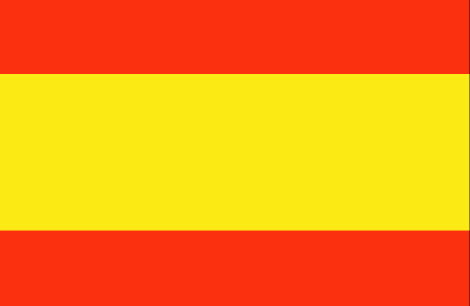 Germany - ___________________________Italy - ___________________________Portugal - ___________________________Spain - ___________________________Ireland - ___________________________Turkey - ___________________________Listen and add the correct number under the flags.Example: Number 1. The Spanish flag is yellow and red.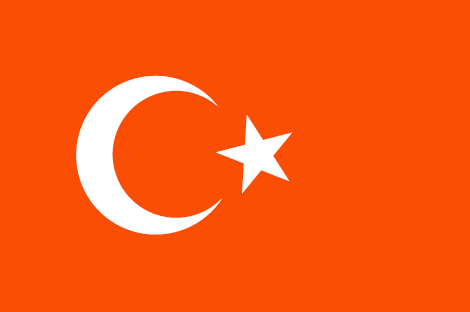 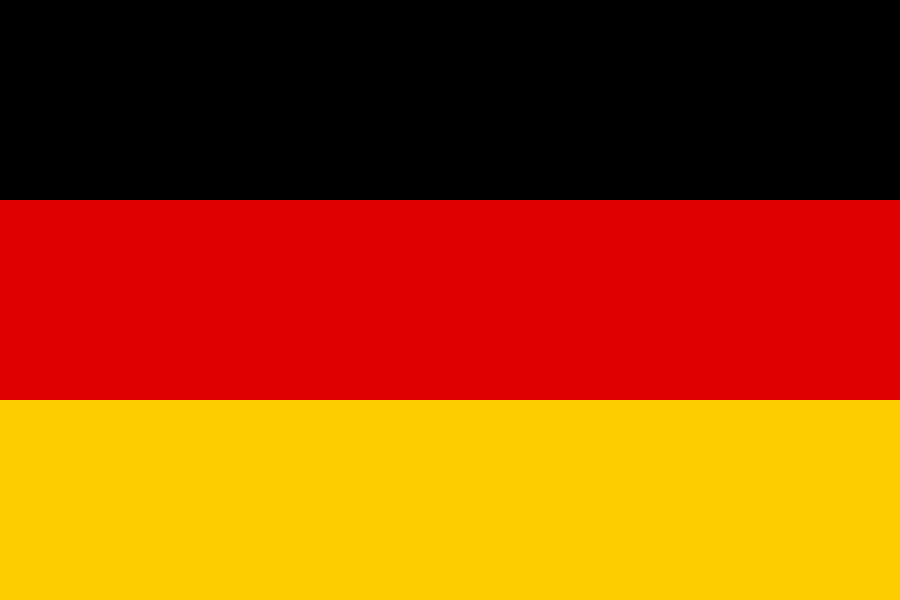 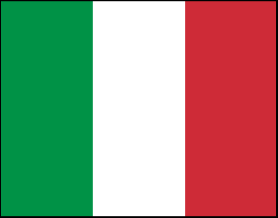 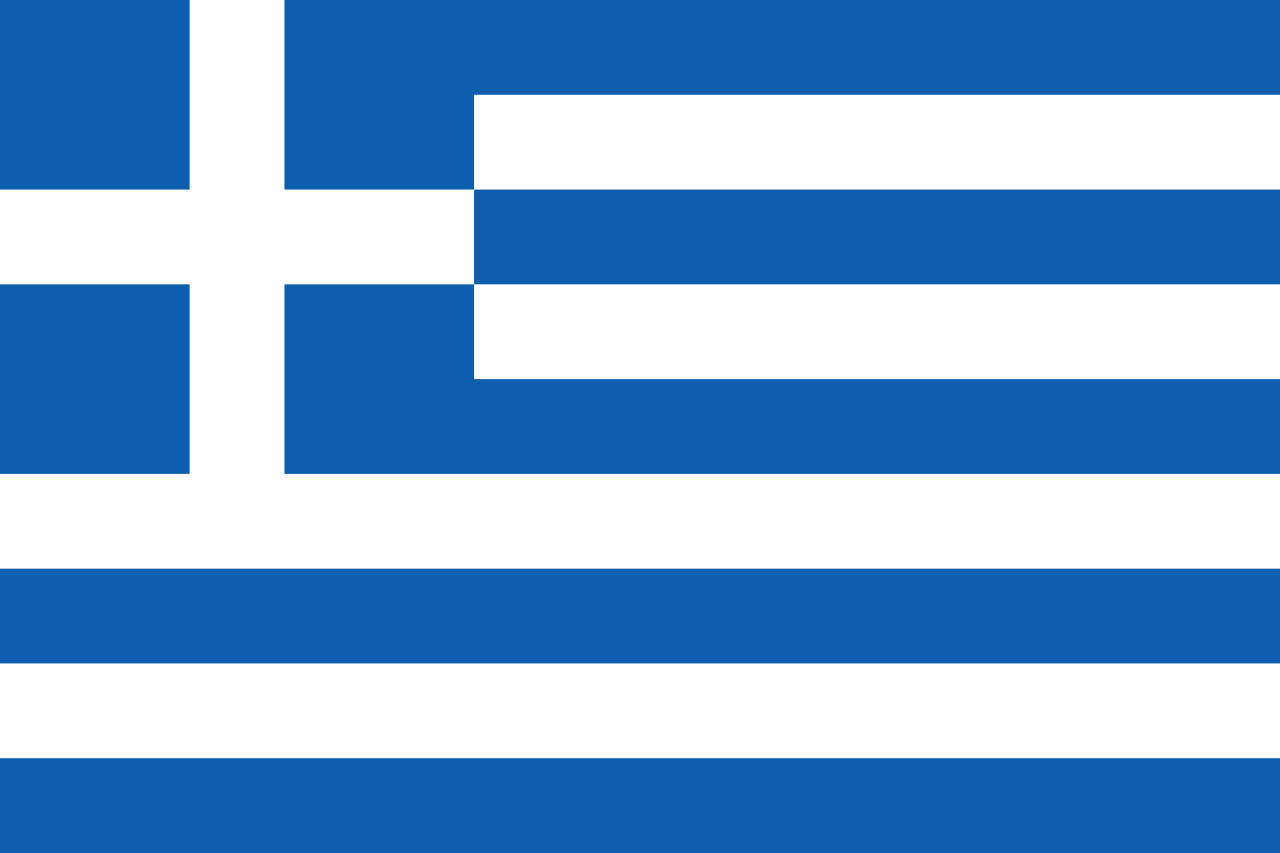 __________________		__________________		__________________	           _________________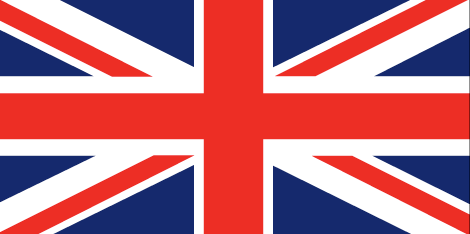 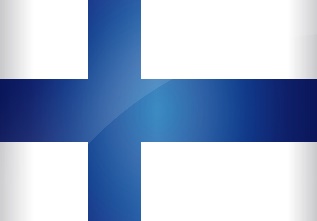 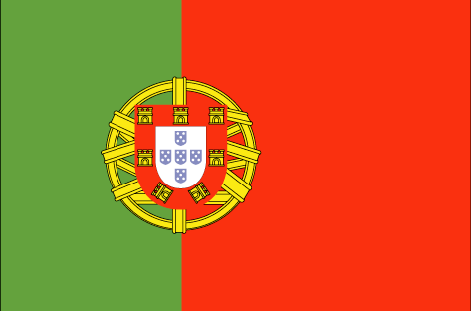 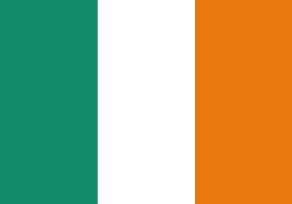 __________________		__________________		__________________	           _________________Transcript 1:	Finland - FinnishGreece -  GreekGermany - GermanItaly - Italian Portugal - PortugueseSpain – SpanishIreland – IrishTurkey – TurkishTranscript 2:The Spanish flag is yellow and red.The Finnish flag has a blue cross on a white background.The German flag is black, red and yellow.The Greek flag is white and blue and has a small cross.The UK flag is red, blue and white.The Italian flag is green, white and red.The Turkish flag is red with a white star and a crescent.The Portuguese flag is green and red with the national coat of arms.The Irish flag is green, white and orange.Name: ____________________________    Surname: ____________________________    Nber: ____   Grade/Class: _____Name: ____________________________    Surname: ____________________________    Nber: ____   Grade/Class: _____Name: ____________________________    Surname: ____________________________    Nber: ____   Grade/Class: _____Assessment: _____________________________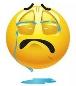 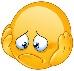 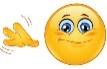 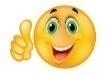 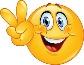 Date: ___________________________________________________    Date: ___________________________________________________    Assessment: _____________________________Teacher’s signature:___________________________Parent’s signature:___________________________